Διεύθυνση Πρωτοβάθμιας Εκπαίδευσης Φθιώτιδας Ημερίδα Διάχυσης Προγραμμάτων ErasmusΗ Διεύθυνση Πρωτοβάθμιας Εκπαίδευσης Φθιώτιδας, τη Δευτέρα 13.11.2023 και ώρα 6:00 μ.μ. διοργάνωσε και υλοποίησε στο Πολιτιστικό Κέντρο του Δήμου Λαμιέων ημερίδα με θέμα: «Erasmus: Οργάνωση – Υλοποίηση – Προοπτικές». Στο πλαίσιο της ημερίδας και με στόχο τη διάχυση καλών εκπαιδευτικών πρακτικών, παρουσιάστηκαν οι δράσεις και τα αποτελέσματα προγραμμάτων Erasmus που πραγματοποιήθηκαν ή/ και βρίσκονται σε εξέλιξη από σχολικές μονάδες της ΔΠΕ Φθιώτιδας. Ακολούθησε ενημέρωση και συζήτηση για το πλαίσιο συμμετοχής και υλοποίησης των προγραμμάτων Erasmus.Το Πρόγραμμα της Ημερίδας είχε ως ακολούθως:Έναρξη – ΧαιρετισμοίΈνα Παράθυρο στον Κόσμο: Η Εκπαίδευση μέσω ErasmusΠαπατσάνη Αικατερίνη, Καραγεωργοπούλου Αγγελική, 2ο Δημοτικό Σχολείο ΛαμίαςΚαραντζούνη Βασιλική, 1ο Δημοτικό Σχολείο ΓοργοποτάμουΑκριβός Θεμιστοκλής και μαθητές του σχολείου, 4ο Δημοτικό Σχολείο ΛαμίαςΓκούμας Ευθύμιος, Διευθυντής Α/θμιας Εκπαίδευσης Φθιώτιδας, Τσαγανού Σοφία, Σύμβουλος Εκπαίδευσης Ειδικής Αγωγής και Ενταξιακής ΕκπαίδευσηςΚατηγορίες Αιτήσεων Erasmus – Ευκαιρίες για τις σχολικές μονάδες: Αικατερίνη Καρκαλή, υπεύθυνη υλοποίησης ευρωπαϊκών προγραμμάτων της ΔΠΕ ΦθιώτιδαςΕρωτήσεις – Ανοιχτή ΣυζήτησηΤην ημερίδα παρακολούθησαν εκπαιδευτικοί και μαθητές της Πρωτοβάθμιας και Δευτεροβάθμιας Εκπαίδευσης Φθιώτιδας συμμετέχοντας σε έναν γόνιμο και δημιουργικό διάλογο στο πλαίσιο της ενημέρωσης και της επικοινωνίας της ευρωπαϊκής εμπειρίας.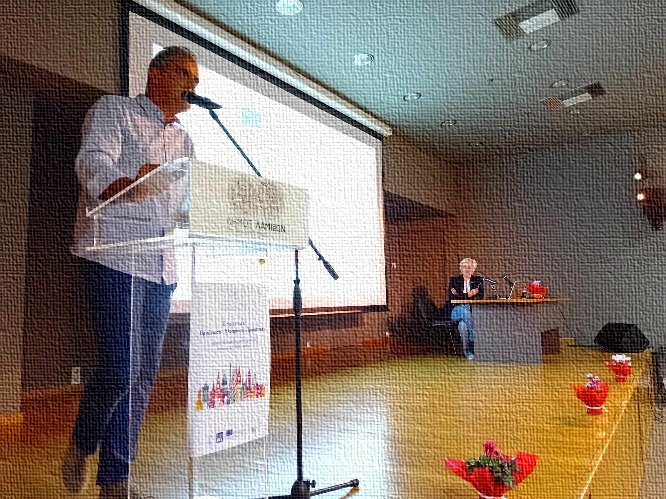 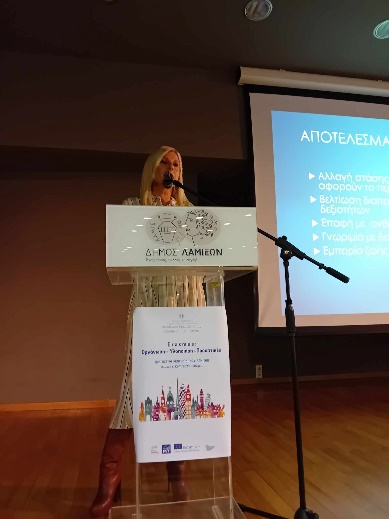 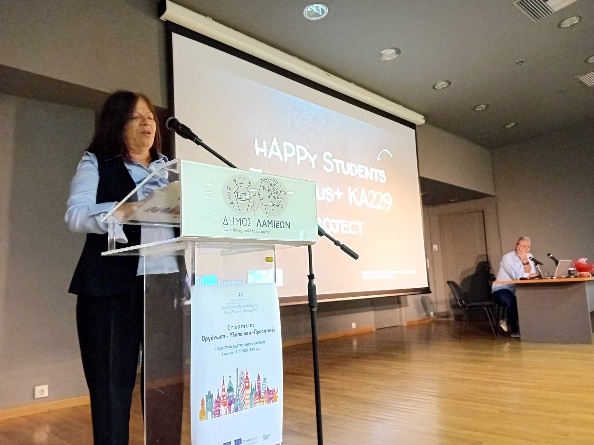 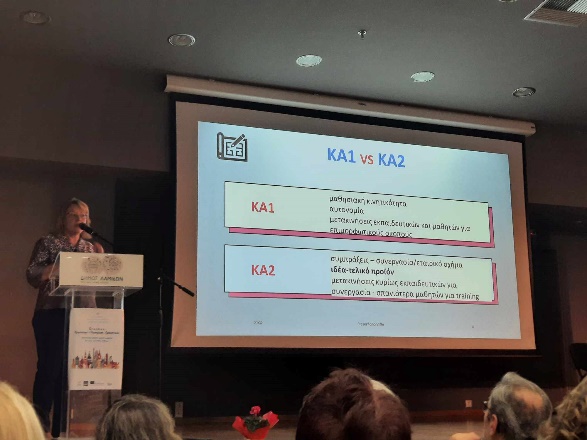 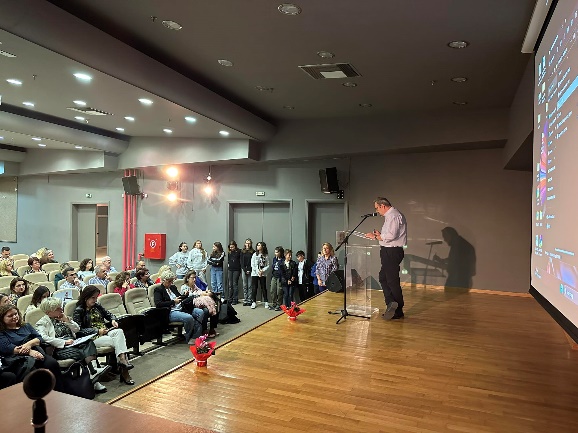 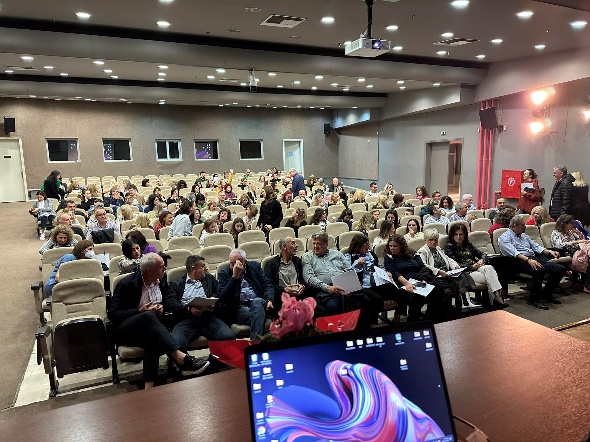 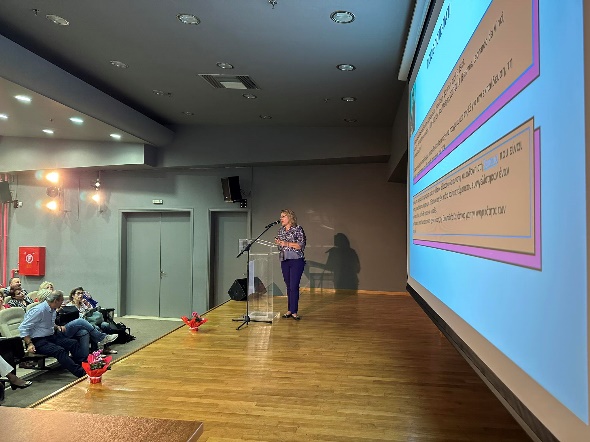 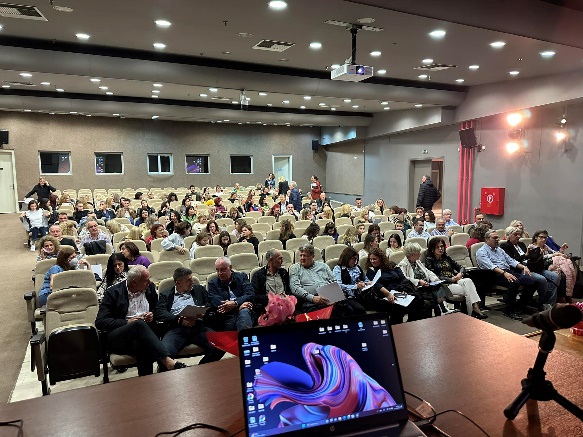 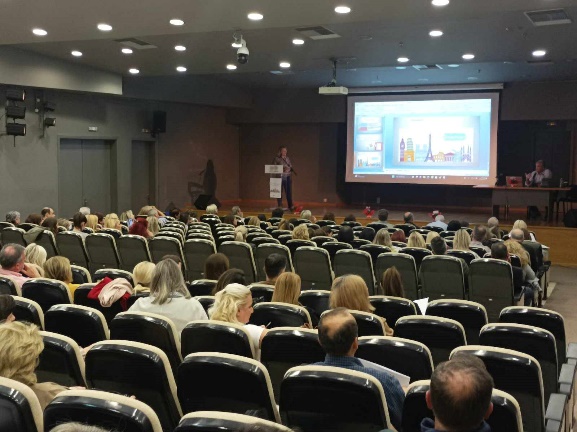 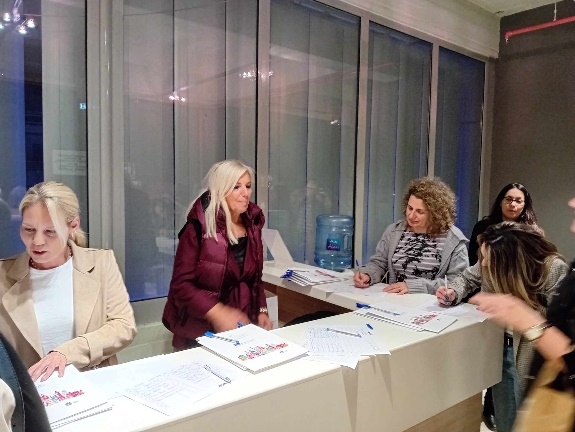 